Drodzy Rodzice!Dziękujemy  bardzo  za  trud  i  zaangażowanie  jakie  włożyliście  w  zdalną  edukację  Waszych dzieci.Doceniamy  Wasze  wsparcie  i  poświęcony  czas.Dziękujemy  za  wyrozumiałość i  cierpliwość.Bez  Was  nie  osiągnęlibyśmy  tak  wiele.Nauczyciele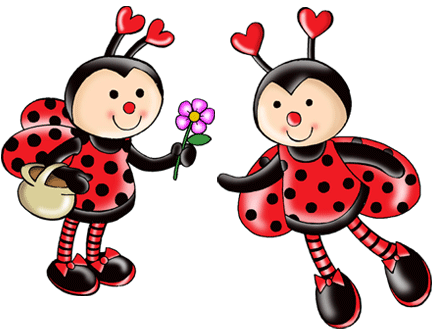 Kielce, 26.06.2020 r.